ОПИС ДИСЦИПЛІНИ1. Мета дисципліни в контексті підготовки фахівців певної спеціальності: на базі узагальнення та систематизації отриманих в процесі навчання знань, вмінь та навичок ознайомити студентів з змістом основних правових інститутів, що регулюють банківські правовідносини. Дати студентам необхідні теоретичні знань та практичні навички самостійної роботи з нормативними актами щодо правового регулювання функціонування банківської системи України та сутності механізму правового регулювання банківської діяльності. Крім того, надання знань щодо теоретичних основ побудови безпеки діяльності банків, сутності механізму функціонування установ банків, умінні будувати партнерські стосунки з клієнтами та основ захисту прав і законних інтересів суб’єктів господарських правовідносин в умовах комерціалізації банківської справи. Сформувати пізнавальні здібності студентів, допомогти засвоїти прийоми розумової діяльності, навчити самостійно мислити та набувати нові знання.2. Заплановані результати навчання: У результаті вивчення навчальної дисципліни студент повинен знати: мету і завдання  банківського права;історію виникнення банківського права;види банківської діяльності та форми її організації; основні системоутворюючі законодавчі акти щодо регламентування банківської діяльності в Україні; правове забезпечення інформаційної безпеки банку; досвід банків щодо створення власної нормативної бази з питань  їх діяльності; концепції діяльності банку, її призначення та основні положення; банківську і комерційну таємниці, організація їх захисту в банках;договірні відносини які виникають при здійснені кредитних операцій, розрахункових операціях,  операцій з іноземною валютою; мету і завдання безпеки банківської діяльності; види безпеки банківської діяльності та форми її організації; основні системоутворюючі законодавчі акти щодо регулювання безпеки банківської діяльності в Україні; правове забезпечення інформаційної безпеки банку; правові основи охоронної діяльності в Україні; концепції безпеки банку, її призначення та основні положення; суть та ознаки недобросовісної конкуренції та її правову оцінка у вітчизняному та міжнародному праві; правове забезпечення банківської і комерційної таємниці, конфіденційної інформації та організацію їх захисту в банках; доступ у банку до інформації з обмеженим доступом; причини злочинності в банках, банківське шахрайство, його суть та кваліфікація з точки зору кримінального права, заходи протидії; nпрофілактику злочинів у банках та запобігання їм.3. Форми і методи контролю: Усне та письмове опитування.Участь у дискусії та обговоренні питань, які винесені на семінарське заняття.Тестування.Підготовка доповідей з дисципліни.Екзамен.4. Схема накопичення балів по дисципліні, які отримують студентиОцінювання знань, умінь і навичок студентів здійснюється на основі результатів поточного і підсумкового контролю знань за 100-бальною шкалою. Поточний контроль здійснюється на семінарських та індивідуальних заняттях і оцінюється сумою набраних 50 балів. Максимальна сума балів, набраних на семінарських заняттях становить 25 балів, індивідуальних заняттях - 25 балів, екзамен – 50 балів.5. Хто викладає дисципліну:Галич Р.В., кандидат юридичних наук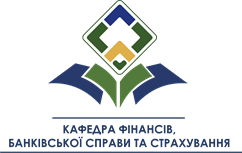                   ДВНЗ «УНІВЕРСИТЕТ БАНКІВСЬКОЇ СПРАВИ»              ХАРКІВСЬКИЙ НАВЧАЛЬНО-НАУКОВИЙ ІНСТИТУТ          Кафедра ФІНАНСІВ, БАНКІВСЬКОЇ СПРАВИ ТА СТРАХУВАННЯНазва дисципліниПравове регулювання та безпека банківОсвітній ступіньступінь перший (бакалаврський)Назва освітньої програми6.030508 «Фінанси і кредит»Кількість кредитів за ECTS4